pWHAT IS THE TEDDY AWARD?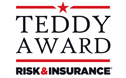 Are you proud of what you've accomplished with your workers’ compensation and injury prevention programs? Does your organization have ideas worth stealing? We’d like to learn more.We invite employers of all sizes, in all industries, to apply for the Theodore Roosevelt Workers’ Compensation and Disability Management Award, sponsored by PMA Companies. The Teddy Award, established in 1994, was named in honor of President Theodore "Teddy" Roosevelt, who introduced the first piece of significant workers’ compensation legislation in the U.S.Some food for thought as you apply. We're looking for well-rounded programs that take a holistic approach to workers’ comp, injury prevention and disability management. Teddy Award winning companies have several core characteristics in common. They do everything possible to protect their most valuable asset: their people. They strive daily to reduce workplace risks. When injuries do happen, winning companies waste no time securing expert care for their workers. They have systems and practices to ensure that they’re getting the best possible outcomes for their medical spend.Teddy winners amaze us with their 110 percent commitment to reducing lost time, using imaginative strategies that turn the old model of return-to-work on its head.They also track and measure all relevant data — continuously and aggressively looking for opportunities to improve outcomes while eliminating wasted expense. Along the way, many of them also develop effective strategies that help manage challenges such as opioid overuse, an aging workforce population, union negotiations, legacy claims, litigation and fraud. Not least of all, Teddy winners get results. We look at performance data to gauge whether an organization's programs really help achieve the intended goals.Teddy winners go above and beyond best practices, and they have a firm grasp of the big picture. They leverage the talent of internal teams as well as vendor partners to build programs that enable them to drive year-over-year improvement for the long-term.WHAT YOU NEED TO KNOWThe Teddy Award winners are selected by a panel of judges consisting of industry professionals, including past Teddy Award winners.All applicants must complete the online application and have the option to include attachments as necessary.All winners and finalists will be interviewed for the sake of profiles to be published in the November 2019 issue of Risk & Insurance®. The information is also posted on the Risk & Insurance website, eNewsletter, web digital edition, and iPad and iPhone/Android apps.Award winners should be available to attend a special Teddy Awards Q&A session at the National Workers’ Compensation and Disability Conference® on November 7, 2019, at Mandalay Bay Resort & Casino in Las Vegas.Organization Name* Street Address *        City *                        State *                       Zip Code *                Telephone *              Person preparing this application (if other than the person responsible for the organizations' workers' comp program):Full Name: *            Company: *             Title: *                     Email: *                   Telephone: *            Primary person directly responsible for the workers' comp program: Full Name: *           Title: *                    Email: *                  Telephone: *           This organization is... *	 a for-profit company a nonprofit organization a government organizationAPPLICATION DATAAPPLICATION DATAAt some point, your organization had an "A-Ha moment" and decided it was time to make some changes. That’s where your story starts. Tell us about the workers' compensation challenges you were facing — both pre-injury and post-injury.Then describe your journey toward identifying and implementing innovative solutions to those challenges. The judges are interested in a 360 view of your program, so please include, where applicable, your accomplishments in claims management, return-to-work, pharmacy management, and injury prevention. How did you achieve it? We love details: tell us about tough claims successfully resolved or initiatives that have been a game-changer for your program. If you're proud of it, we want to know about it.Tell us why your program should be designated as a Teddy Award winning program:Numbers are always a part of the story too. Which of your numbers are making the top brass smile? Share the trend data that best represents the results of your workers' comp program improvements during the past five years. Examples include but are not limited to reductions in:Injury frequencyLost time daysTotal claims costsMedical costsIndemnity costsExperience mod(Please note any shifts in employee population that may have impacted these loss trends.)Numbers don't lie. How are your efforts impacting the bottom line?Application Deadline: July 19, 2019Thank you for sharing your workers' comp journey with Risk & Insurance. We may contact you if the judges need clarification about your program details. If you have any questions about the contest or the application, please call Michelle Kerr, Associate Editor, 215-784-0910, ext. 6216; or e-mail mkerr@lrp.com.Confidentiality Information*: This information provided will be used solely for the purposes of evaluating the entries for the award. Copies of the applications will be available to the judging panel only. Award winners will be interviewed directly for a profile to appear in Risk & Insurance®, at which time the parties will be asked for data and commentary suitable for possible publication.